ذكرت في مامضى في الايام الخوالي كيف تصنع فايروس محترف لكن لم اذكر كيف تقضي عليه أو على غيره من هذه البرامج الضارة التى انتشرت حديثا في كل مكان .  واني وددت اليوم أن أبيين  كيف تصنع الشركات (انتي فايروس ) وكيف تقضي على الفايروسات واي فايروس ينتشر حديثا  ماترى الاقليل من الوقت الا ووفرت الشركة المصنعة علاج لهذا الفايروس اللعين لانعرف كيف لكن عندما ينشتر فايروس جديد في حواسبنا  تطلب منا برامج الحماية التحديث نحدثها  وهيا تقضي تلقائيا على الفايروس لايهمنا كيف لكن دعونا اليوم نبيين كيف يقضون عليها كيف يعالجونها ؟.  اخترت اليوم  فايروس اسمه  )   (Soundmix   بحثت عن صفاته وطريقة انتشاره ووفرت له العلاج باذن الله  وما انا الابعليل  قد تتسائل لماذا هذا الفايروس عن غيره ؟لان   لطالما اصبح هذا الفايروس ضيف ثقيل علينا وبالاخص على مختبراتنا حيث ماتفتح قرص صلب  الا وتجد فيه فولدر اسمه ( RECYCLER)  اضنك الان عرفت هذا الفايروس.  اذن لنبد بصفاته يتميز بها هذا الفايروس :-1. يخزن ملفه الاساسي ضمن ملفات النظام بهذا المسارC:\WINDOWS\system32\soundmix.exe لكي لايحذف من قبل برامج الحماية لانها تتجنب المسح في تلك الاماكن.2.ويخزن ملفه ال ( DLL)  له فيC:\WINDOWS\system32\dllcache\zipexr.dll وشكله الخارجي الذي يظهر لنا هوا فولدر اسمه RECYCLER))   تامل ذكاء مصمم هذا الفايروس جعل نسخته الاصلية ضمن ملفات النظام ويبث على بقية الاقرص  ما ان تمسحه بطريقة ما الا وتعود نسخته الاصلية ببناء النسخ المحذوفة من جديد . اذن نحتاج اولا نحذف فولدراته ومكوناتها وبنفس الوقت نحذف ملفاته الأساسية وبهذا نكون قد قضينا على الفايروس ولكثير من المعلومات عن الفايروس اكتب اسمه في اي محرك بحث وستعرف عنه الكثير .تذكر لتصمييم اي مضاد فايروس يجب ان  تكون قد حللت الفايروس كاملا  قبل الشروع بالعمل فالعمل بسيط لاكن التحليل يحتاج لوقت. ولا اظن الأن التحليل يحتاج لوقت فلو كتبت اسم اي فايروس في اي محرك بحث ستجد عنه كامل المعلومات:. لنبدا بالعمل:سوف نبرمج ب vb.net2010  نكون فورم كما في الشكل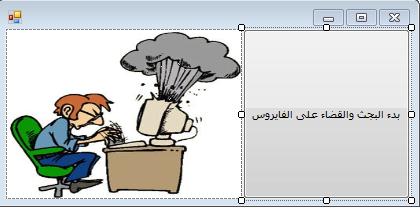 بداية نستدعي المكتبات المطلوبة في العمل Imports System.Collections.GenericImports System.ComponentModelImports System.DataImports System.DrawingImports System.LinqImports System.TextImports System.Windows.FormsImports System.Collections.ObjectModelImports System.IO الان نكتب هذا الكود في زر (بدء البحث والقضاء على الفايروس)نخزن جميع الاقراص الصلبة  في  مصفوفة'Dim allDrives() As DriveInfo = DriveInfo.GetDrives()نبدا بالبحث بقرص صلب تلو الاخر ضمن المصفوفة على الفايروسDim d As DriveInfoFor Each d In allDrivesاذا كان القرص شغال يبحث فيه  If d.IsReady = True Thenنعرف متغير من نوع قرص صلب لنسند اليه الاقراص المتوفرةDim di As New DirectoryInfo(d.Name)نخزن جميع ملفات القرص الصلب المختار داخل متغيرDim fii As FileInfo() = di.GetFiles()نبدا بالبحث بملف تلو الاخر  For i As Integer = 0 To fii.Length – 1نحول خصانص الملف الى اعتيادي لان مصنعي الفايروسات يحولون خصا ئصه الى مخفي او عدم قدرة الحذف لذالك نلغي هذه الخصائص في كل ملفات القرص fii(i).Attributes = FileAttributes.NormalNext(RECYCLER )الان نبحث على الفولدر المطلوب وهوDim dii As DirectoryInfo() = di.GetDirectories()For i As Integer = 0 To dii.Length - 1If dii(i).Name = "RECYCLER" Thenعندما يجد الفولدر يحول خصائصة الى الحالة الطبيعيةdii(i).Attributes = FileAttributes.Normalناخد الملفات الثي بداخل مجلد الفايروس لمسحها اولاfii = dii(i).GetFiles()For ii As Integer = 0 To fii.Length - 1fii(ii).Attributes = FileAttributes.Normalfii(ii).Delete()Nextالان نمسح مجلد الفايروسdii(i).Delete()End IfNext    End Ifونستمر بالعملية حتى يمسح الفايروس من جميع الاقراص        Nextالان مسحنا مجلدات الفايروس لاكن بقي النسخة الاصلية شغالة مع النضام لذالل يجب ايقافها ومسحهانخزن جميع البرامج الشغالة الان في متغيرDim p As System.Diagnostics.Process() = System.Diagnostics.Process.GetProcesses()نبدا بالبحث عن الفايروس ضمن البرامج الشغالة ونوقفه عن العملFor i As Integer = 0 To p.Length - 1If p(i).ProcessName = "soundmix" Thenنوقف الفايروس الاصلي عن العملp(i).Kill()p(i).WaitForExit()Dim fi As New System.IO.FileInfo("C:\WINDOWS\system32\soundmix.exe")نلغي خصائص الاخفاء وللقراءة فقطfi.Attributes = System.IO.FileAttributes.Normalfi.Delete()fi = New System.IO.FileInfo("C:\WINDOWS\system32\dllcache\zipexr.dll")fi.Attributes = System.IO.FileAttributes.Normalfi.Delete()نمسح النسخة الاصلية من ملفات النظامSystem.IO.File.Delete("C:\WINDOWS\system32\dllcache\zipexr.dll")System.IO.File.Delete("C:\WINDOWS\system32\soundmix.exe")End IfNext